Strakonice dne: 1. 10. 2020Objednací listč. 76/20/10 Předmět objednávky 	Množství	Předpokl. cena Kč 	Cena celkem včetně DPH: 	72 341,40 Kč Popis objednávky:Termín dodání :  Vyřizuje: Ing. Richard KozákBankovní spojení: ČSOB, a.s., č.ú.: 182050112/0300	IČ: 00251810	DIČ: CZ00251810Upozornění:	Na faktuře uveďte číslo naší objednávky.	Kopii objednávky vraťte s fakturou.Schválil:	Ing. Rudolf Ulč	vedoucí odboru informatiky a provozu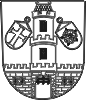 Město  StrakoniceOdbor informatiky a provozuDodavatel:ARCDATA PRAHA, s.r.o.Hybernská 1009110 00  PrahaIČ: 14889749 , DIČ: CZ14889749Technická podpora na sw. ArcGIS 2021172 341,40Tel. kontakt:383 700 370E-mail:richard.kozak@mu-st.cz